Terbit pada laman web jurnal : http://ojsamik.amikmitragama.ac.idJudul(Center, Bold, Times New Roman 15, Maksimum 14 kata, UPPERCASE, After 12 pt)Author1, Author1, Author2,*(Center, Times New Roman 10,  First name  Middle name Last name, * merupakan author korespondensi, After 6 pt)1 Fakultas, Program Studi, Nama Institusi, Kota, Indonesia(Center, Times New Roman 9,   1Jika penulis di institusi yang sama)2 Fakultas, Program Studi, Nama Institusi, Kota, IndonesiaEmail: 1Author1@email.com, 2,*Author2@email.com(* : coressponding author)Abstrak (Left, Bold, Times New Roman 10)Abstrak merupakan ringkasan singkat dari makalah untuk membantu pembaca cepat memastikan masalah utama penelitian, solusi dari penyelesaian masalah yang ditemui, tujuan penelitian serta hasil sementara penelitian yang bisa berupa angka/persentase sesuai dengan kebutuhan penelitian. Abstrak harus jelas dan informatif, memberikan pernyataan untuk masalah yang diteliti serta solusinya. Abstrak harus memuat masalah, tujuan, metode, dan hasil penelitian. Panjang abstrak antara 90 hingga 250 kata. Hindari singkatan yang tidak biasa dan definisikan semua simbol yang digunakan dalam abstrak. Menggunakan kata kunci yang terkait dengan topik penelitian direkomendasikan.Kata Kunci: Keyword1, Keyword2, Keyword3, Keyword4, Keyword5(paling sedikit 5 kata yang berhubungan dengan isi penelitisan di dipisahkan dengan koma)AbstractAbstract is a brief summary of the paper to help readers quickly determine the main research problem, solutions to solving problems encountered, research objectives and temporary research results which can be in the form of numbers/percentages according to research needs. Abstract should be clear and informative, providing a statement for the problem under study and its solution. Abstract length between 90 to 250 words. Avoid unusual abbreviations and define all symbols used in the abstract. Using keywords related to the research topic is recommended.Keywords: Keyword1, Keyword2, Keyword3, Keyword4, Keyword5PENDAHULUAN(SUB JUDUL Center, Bold, Times New Roman 12, UPPER CASE, After 6 pt, Before 18 pt)Artikel dibuat kedalam halaman 1 kolom dengan ukuran kertas A4. Untuk Top Margin 2.7 cm, Left Margin 2.54 cm, Bottom Margin 1.75 cm, dan Right Margin 1 cm. Naskah dibuat dengan menggunakan Microsoft Word, spasi tunggal, 10 pt Times New Roman, dan tidak lebih dari 8 -10 halaman.Silakan pilih judul artikel (maksimal 14 kata) dengan kata-kata yang mungkin paling sedikit yang diperlukan untuk mendeskripsikan konten dengan memadai. Pendahuluan harus mendeskripsikan latar belakang dari penelitian, solusi yang ditawarkan dan pekerjaan terkait yang sebanding. jika dalam artikel terdapat kutipan, WAJIB menggunakan [1], [2] dan seterusnya dengan menggunakan alat kutipan Mendeley pada format IEEE. Istilah dalam bahasa asing ditulis miring (italic). Pada paragraph awal uraikan apa yang menjadi masalah dalam penelitian (dalam bentuk deskripsi paragraph), uraikan juga yang di harapkan menjadi solusi dari masalah pada penelitian anda. Selanjutnya uraikan penelitian terkait yang sejenis dengan penelitian anda (minimal 5) dengan keterbaharuan 5 tahun sebelum, sehingga dengan penelitian terkait ini dapat memunculkan GAP Analysis dari penelitian yang anda lakukan. Pada akhir pendahuluan uraikan yang menjadi tujuan dari penelitian anda dan harapan yang ingin anda capai dari penelitian anda.Disarankan bagi Penulis untuk menggunakan struktur artikel berikut: (1) PENDAHULUAN,(2) METODOLOGI PENELITIAN, (3) HASIL DAN PEMBAHASAN (4) KESIMPULAN. Maksimal artikel berisi 8-10 halaman.METODOLOGI PENELITIAN2.1 Sub Title 1 (Subtitle Times New Roman 10, Left, After 6 pt)Berisi penjelasan tentang tahapan penelitian (WAJIB ADA PADA ARTIKEL) yang menggambarkan urutan/tahapan didalam melakukan penelitian, bagaimana tahapan penerapan metode dalam penelitian serta pengujian metode dalam mendapatkan hasil penelitian sesuai dengan harapan dan gambaran penelitian. Lebih baik jika terdapat gambar dan tabel, itu harus disajikan dengan nama tabel dan gambar yang disertai dengan nomor urut.Tabel 1. Jenis jenis database (Judul tabel center, After 6pt, Before 6 pt)Tabel harus diberi nomor sesuai urutan presentasi (Tabel 1, dst.) dan cetak tebal (bold). Judul tabel ditulis diatas tabel dengan posisi rata tengah (center), tidak ada cetak tebal maupun berwarna. Font yang dipakai Times New Roman 10pt baik judul tabel maupun isi tabel. Tabel harus diacu dan dirujuk dalam text.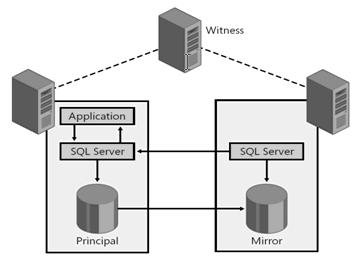 Gambar 1. Database MiroringGambar diberi nomor sesuai urutan presentasi (Gambar.1, dst.) dan cetak tebal (bold). Judul gambar diletakkan dibawah gambar dengan posisi tengah (center). Font yang dipakai dalam judul gambar Times New Roman 10pt. Gambar harus diacu dan dirujuk dalam text.Gunakan kualitas yang tinggi untuk gambar yang dipakai dan berikan penjelasan terhadap gambar yang digunakan. Rumus menggunakan Editor Rumus (EQUATION) yang terdapat pada Microsoft Word. Penomoran rumus di buat berurut berdasarkan urutan rumus yang terdapat pada artikel, dan penulisannya seperti (1).		(1)	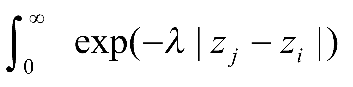 	(2)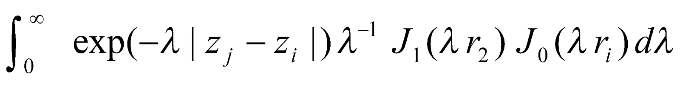 HASIL DAN PEMBAHASANPada bagian ini berisi hasil dan pembahasan dari topik penelitian, yang bisa di buat terlebih dahulu metodologi penelitian. Bagian ini juga merepresentasikan penjelasan yang berupa penjelasan, gambar, tabel dan lainnya.Subtitle 1 (Subtitle, Times New Roman 10, Left)Gunalan huruf kecil dan abjed untuk penomoran list.Seting 5 mm untuk bagian kiri menjorok kedalam.Jika lebih dari 1 level penomoran gunakan penomoran angka untuk list selanjutnya:Gunakan penomoran angka.Selanjutnya3.1.1 Sub bagian Subtitle 1(Untuk list penomoran gunakan a, b, c dan selanjutnya)3.2 Implementasi (bila ada)Berisi hasil implementasi penerapan metode, ataupun hasil dari pengujian metode.KESIMPULANBagian ini berisi kesimpulan yang menjawab hal segala permasalahan yang terdapat didalam penelitian. Isi kesimpulan tidak berupa point-point, namun berupa paragraph. Banyaknya kata pada bagian ini berkisar.REFERENCES(Times New Roman, 9)Semua pengutipan referensi yang dikutip di artikel ini WAJIB TERDAPAT PADA ISI ARTIKEL dan WAJIB untuk menggunakan alat referensi seperti MENDELEY dengan format IEEE, 80% literatur PRIMER (jurnal, prosiding, laporan penelitian, paten, standar, dokumen sejarah, buku hasil riset) dan 20% literatur SEKUNDER (buku, website yang dapat dipercaya) dalam kurun waktu sekurang-kurangnya 5 tahun terakhirJumlah referensi yang digunakan minimum sebanyak 10 referensi.(Hapus semua informasi berwarna merah tambahan seperti ini di naskah pengiriman Anda)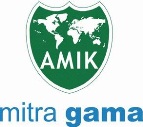 NamaNomorFieldMySQL10100Oracle15130Access20400